Sisällys1.	Johdanto	41.1.	Dokumentin tarkoitus	41.2.	Kenelle tämä dokumentti on tarkoitettu	41.3.	Tämän kuvauksen rajaukset ja reunaehdot	42.	Kokonaisarkkitehtuurimenetelmän hyödyntäminen	53.	Periaatetason arkkitehtuurikuvaukset	63.1.	Kuvattavan kohteen rajaukset ja reunaehdot	63.2.	Strategia, kehittämisvaatimukset ja tavoitteet	63.3.	Sidosarkkitehtuurit, -hankkeet ja -ratkaisut	63.4.	Arkkitehtuuriperiaatteet	63.5.	Tietoturvaperiaatteet	64.	Toiminta-arkkitehtuurin arkkitehtuurikuvaukset	84.1.	Sidosryhmät	84.2.	Substanssipalvelut	84.3.	Toimijat ja roolit	84.4.	Prosessit	84.4.1. Prosessikartta	84.4.2. Prosessikuvaukset	84.5.	Organisaatio	85.	Tietoarkkitehtuurin arkkitehtuurikuvaukset	95.1.	Käsitteistön pääjäsennys	95.2.	Tiedot ja tietomallit	95.3.	Loogiset tietovarannot	95.4.	Prosessit-tiedot -riippuvuusmatriisi	95.5.	Tietovirrat	95.6.	Fyysiset tietovarannot	96.	Tietojärjestelmäarkkitehtuurin kuvaukset	106.1.	Tietojärjestelmäpalvelut	106.2.	Tietojärjestelmäpalvelut-tiedot -riippuvuusmatriisi	106.3.	Tietojärjestelmäpalveluiden looginen jäsennys	106.4.	Valvonta- ja hallinta-arkkitehtuurin periaatteet	106.5.	Integraatiomalli	106.6.	Rajapinnat ja liittymät	106.7.	Tietojärjestelmäsalkku	117.	Teknologia-arkkitehtuurin kuvaukset	127.1.	Teknologiavaatimukset	127.2.	Teknologiakomponentit	127.3.	Looginen verkkokaavio	127.4.	Teknologiavalinnat	128.	<Lähtötilanteen havainnot>	129.	Liitteet	12Dokumentin versiohistoriaJohdantoDokumentin tarkoitus<Kirjatkaa tähän kuvaus tämän dokumentin sisällöstä ja hankkeesta, johon se kuuluu.><Kuvatkaa tähän myös tiivis yhteenveto tämän arkkitehtuurikuvauksen käyttötarkoituksesta eli mihin sitä oikein käytetään. >Viitearkkitehtuurista on laadittu erillinen tiivistelmäkuvaus.<Lisätkää tähän linkki tiivistelmään.>Kenelle tämä dokumentti on tarkoitettu<Kuvatkaa tähän kenelle tämä kuvaus on tarkoitettu. Miettikää tässä erityisesti, kuka/ketkä voivat auttaa vaikuttamisessa ja viitearkkitehtuurin mukaisten toimenpiteiden eteenpäinviemisessä.>Tämä arkkitehtuurikuvaus on tarkoitettu erityisesti seuraaville tahoille:<Taho, mihin tarkoitukseen. Esim. organisaation johto, päätöksenteon tueksi.><Taho, mihin tarkoitukseen.>Tämän kuvauksen rajaukset ja reunaehdot<Listatkaa tähän arkkitehtuurikuvauksen rajaukset ja reunaehdot, esimerkiksi, ”tuota ei käsitelty koska”, ”tätä ei kuvattu”, ”tuo otettiin oletuksena”. Tämä ei siis tarkoita tulevan tavoitearkkitehtuurin rajauksia sinänsä (ne kuvataan myöhemmin tässä dokumentissa), vaan tämän arkkitehtuurikuvauksen ja sen suunnittelun ja kuvaamisen rajauksia ja reunaehtoja.>Kokonaisarkkitehtuurimenetelmän hyödyntäminenTässä työssä on käsitelty seuraavia kokonaisarkkitehtuurin osakuvauksia: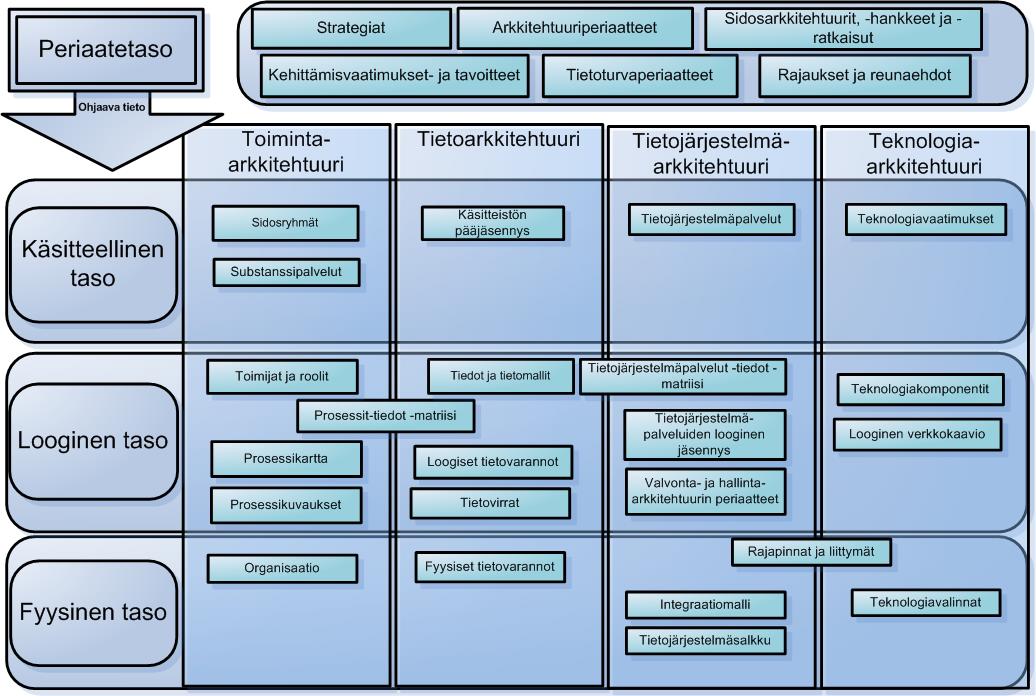 <Erotelkaa tässä vielä tavoitetilan kuvaukset nykytilan osakuvauksista.><Huom! Kuvaukseen sisällytetään vain kuvattavan viitearkkitehtuurin kannalta oleelliset osa-alueet.><Kuvatkaa tähän myös perustelut sille, miksi juuri kyseiset osakuvaukset valittiin tähän viitearkkitehtuuriin.><Huom! Tietoturva tulee huomioida kaikissa näkökulmissa ja kaikilla käsitetasoilla!>Periaatetason arkkitehtuurikuvauksetPeriaatetason keskeisimmät viitearkkitehtuurilinjaukset ovat:<Linjaukset>Kuvattavan kohteen rajaukset ja reunaehdot<Tässä kuvataan kehitettävän kohteen kehittämistä koskevat keskeiset rajaukset ja reunaehdot. Huom. osa reunaehdoista on itse asiassa sidosarkkitehtuureita, sijoittakaa ne oikeaan paikkaan.>Reunaehdot on kuvattu tarkemmin Liitteessä 1, KA-taulukot.Strategia, kehittämisvaatimukset ja tavoitteet<Arvioikaa tässä, mitkä strategiset tavoitteet ovat keskeisimpiä tämän kehitettävän kohteen kannalta. Kootkaa eri toimijoiden ylätason kehittämisvaatimukset tälle kehittämiskohteelle tai projektille.>Keskeisimmät kohdealueeseen liittyvät strategiset linjaukset sekä kehittämisvaatimukset ja tavoitteet on kuvattu tarkemmin Liitteessä 1, KA-taulukot.Sidosarkkitehtuurit, -hankkeet ja -ratkaisutKehittämisen kohteena olevaan alueeseen liittyy useita sidosratkaisuja ja -hankkeita sekä lainsäädäntöä ja sidosarkkitehtuureja, jotka tulee ottaa huomioon kohteen kehittämisessä.Seuraavaan on koottu <kohteen> keskeiset sidoshankkeet ja -ratkaisut. Velvoittavuus-sarake kuvaa, onko kyseisessä kehittämisessä huomioitava vai noudatettava kyseisen ratkaisun määrityksiä.Sidosarkkitehtuurit ja -hankkeet on listattu tarkemmin Liitteessä 1, KA-taulukot.Arkkitehtuuriperiaatteet<kohteen> ja siihen liittyvien palvelujen keskeiset suunnittelun ja toteutuksen sekä jatkuvien palvelujen peruskivinä toimivat linjaukset on koottu projektiryhmässä arkkitehtuuriperiaatteiksi. <Lisätkää tähän kuvaus arkkitehtuuriperiaatteista.>Kyseisen kohdealueen toiminnan ja tietojärjestelmien kehittäjien sekä toteuttajien tulee huomioida kaikessa kehittämisessä yllä kuvatut arkkitehtuuriperiaatteet.Arkkitehtuuriperiaatteet on kuvattu tarkemmin Liitteessä 1, KA-taulukot.Tietoturvaperiaatteet<Kuvatkaa tähän kohteen keskeisimmät tietoturvaperiaatteet. Arvioikaa niitä esimerkiksi tietosuojan sekä tietoturvan kahdeksasta näkökulmasta:Hallinnollinen turvallisuusHenkilöstöturvallisuusFyysinen turvallisuusLaitteistoturvallisuusOhjelmistoturvallisuusTietoliikenneturvallisuusTietoaineistoturvallisuusKäyttöturvallisuus>Tietoturvaperiaatteet on kuvattu tarkemmin Liitteessä 1, KA-taulukot.Toiminta-arkkitehtuurin arkkitehtuurikuvauksetToiminta-arkkitehtuurin keskeisimmät viitearkkitehtuurilinjaukset ovat:<Linjaukset>Sidosryhmät<Kuvatkaa tähän, mitä sidosryhmiä tähän kohdealueeseen liittyy.>  Sidosryhmät on listattu tarkemmin Liitteessä 1, KA-taulukot.Substanssipalvelut< Kuvatkaa tähän lyhyesti, mitä substanssitoiminnan palveluita kuvattavaan kohteeseen liittyy.>Substanssipalvelut on kuvattu tarkemmin Liitteessä 1, KA-taulukot.Toimijat ja roolit<Kuvatkaa tähän keskeisimmät kohteen palveluihin ja prosesseihin sekä käyttöön liittyvät toimijat ja roolit.>Toimijat ja roolit on kuvattu tarkemmin Liitteessä 1, KA-taulukot.ProsessitSeuraavaan on kuvattu <kohteen> keskeisimmät prosessit, joita alueen tietojärjestelmät ja ratkaisut tukevat. <Kuvatkaa tähän joku arvio siitä, miten syvällisesti ja tarkasti olette arvioineet ja hyväksyneet seuraavaksi kuvattavat prosessit.>Prosessikartta<Kuvatkaa tähän ensin prosessikartta.> Prosessikuvaukset<Prosessikuvauksia voi olla monia ja ne kuvataan yleensä muilla välineillä. Listatkaa tähän keskeisimmät kuvaukset ja kopioikaa keskeisimmät kaaviot tähän. Kuvatkaa prosesseja tiiviisti myös sanallisesti. Käyttäkää tarvittaessa väliotsikoita.>Organisaatio<kohdealueen> palveluihin liittyvä organisaatio on seuraava:<Kuvatkaa tähän joku arvio viitearkkitehtuuriin liittyvästä organisaatiosta ja siihen liittyvistä erityispiirteistä.><Liittäkää tähän kuva organisaatiokaaviosta tai linkki/viittaus liitteeseen, jossa organisaatio on kuvattu>Tietoarkkitehtuurin arkkitehtuurikuvauksetTietoarkkitehtuurin keskeisimmät viitearkkitehtuurilinjaukset ovat:<Linjaukset>Käsitteistön pääjäsennys<Jos olette tunnistaneet käsitteistöä ylätasolla tai tarkemmin, kuvatkaa se tähän. Kuvatkaa myös, millä tasolla olette käsitteistöä arvioineet. Muistakaa kansallisten käsitteistöjen hyödyntäminen.>Käsitteistö on kuvattu tarkemmin Liitteessä 1, KA-taulukot.Tiedot ja tietomallit<Mikäli olette kuvanneet viitearkkitehtuurin tietomalleja, tehkää niistä yhteenveto tähän.> <Lisätkää tähän linkki tehtyihin tietomalleihin tai viittaus liitteeseen, jossa ne on kuvattu, esim. tiedot on kuvattu tarkemmin Liitteessä 1, KA-taulukot. Listatkaa myös mahdolliset tietorakenteissa hyödynnettävät määritykset tai standardit>Loogiset tietovarannot <Listatkaa tähän viitearkkitehtuurin loogiset tietovarannot. Määrittäkää, mitkä niistä ovat ulkoisia ja mitkä sisäisiä tietovarantoja. >Loogiset tietovarannot on kuvattu tarkemmin Liitteessä 1, KA-taulukot. Prosessit-tiedot -riippuvuusmatriisi<Mikäli olette kuvanneet prosessien ja tietojen välisiä riippuvuuksia, kootkaa tähän keskeisimmät havainnot niistä.>Prosessit-tiedot -riippuvuudet on kuvattu tarkemmin Liitteessä 1, KA-taulukot.Tietovirrat<Mikäli olette kuvanneet tietovarantojen välisiä tietovirtoja, liittäkää tähän niiden pääkuva ja keskeisimmät havainnot.> <Lisätkää tähän linkki tehtyihin tietomalleihin tai viittaus liitteeseen, jossa ne on kuvattu.>Fyysiset tietovarannot<Kuvatkaa tähän, mitä todellisia tietokantoja viitearkkitehtuuriin liittyy.>Fyysiset tietovarannot on kuvattu tarkemmin Liitteessä 1, KA-taulukot.<Muita tietoarkkitehtuurikuvauksia ovat mm. koodistot ja sanastot (fyysinen taso).>Tietojärjestelmäarkkitehtuurin kuvauksetTietojärjestelmäarkkitehtuurin keskeisimmät viitearkkitehtuurilinjaukset ovat:<Linjaukset>Tietojärjestelmäpalvelut<Listatkaa tähän hyvin lyhyesti näkemyksenne kaikkein ylimmän tason tietojärjestelmäpalvelukokonaisuuksista, esim. tunnistamis- ja käyttövaltuushallinnan palvelukokonaisuus. Erityisesti tässä on hyvä tunnistaa, mitä tietojärjestelmäpalvelukokonaisuuksia on jo olemassa. Älkää tässä vaiheessa vielä jäsentäkö ns. SOA-palveluita kovin tarkasti.>Tietojärjestelmäpalvelut on listattu kuvattu Liitteessä 1, KA-taulukot.Tietojärjestelmäpalvelut-tiedot -riippuvuusmatriisi<Kuvatkaa tähän tiiviisti riippuvuusmatriisiin liittyvät keskeisimmät huomiot.Tämän riippuvuusmatriisin sisältö riippuu siitä, ollaanko suunnittelemassa tavoitetilaa vai kuvaamassa nykytilaa. Nykytilassa kuvaus on lähinnä tietojärjestelmät-tietovarannot, tavoitetilassa voidaan käsitellä joko tietojärjestelmäpalvelut-tiedot - tai tietojärjestelmäpalvelut-tietovarannot -riippuvuusmatriisia.>Tietojärjestelmäpalvelut-tiedot -riippuvuudet on kuvattu tarkemmin Liitteessä 1, KA-taulukot.Tietojärjestelmäpalveluiden looginen jäsennys<Tämä on yksi tärkeimpiä tavoitearkkitehtuurin tuloksia. Kuvatkaa tähän loogiset tietojärjestelmäpalvelut. Pyrkikää sijoittamaan ne loogisiin palvelukerroksiin (käyttöliittymä, palvelun ohjaus, palvelut jne.).>Valvonta- ja hallinta-arkkitehtuurin periaatteet<Kuvatkaa tähän käyttövaiheen valvontaan ja hallintaan liittyvät suunnitelmat ja päämallit. > Integraatiomalli<Kuvatkaa tähän viitearkkitehtuurin integraatiomalli. Integraatiomalli olisi kuitenkin hyvä määrittää vähintään organisaatiotasolla, jotta eri järjestelmien ja yhteiskäyttöisten komponenttien toimivuus voidaan varmistaa. SOA-periaatteet ovat nykyään aika suosittuja. Myös keskitetty palvelunohjaus ja ESB-väylä löytyvät varsin usein tämän otsikon alta.>Rajapinnat ja liittymät<Kuvatkaa tähän viitearkkitehtuurin keskeisimmät rajapinnat ja liittymät. Liittäkää tähän listauksen lisäksi kuva, sillä se kertoo enemmän kuin tuhat liittymätekstiä.>Rajapinnat ja liittymät on kuvattu tarkemmin Liitteessä 1, KA-taulukot.TietojärjestelmäsalkkuViitearkkitehtuurin tietojärjestelmäsalkun keskeisimmät ratkaisut ovat seuraavat: <Liittäkää tähän joko kuvakaappaus tai lista KA-taulukkoon kerätyistä kaikkien olennaisimmista järjestelmistä. Loppuun antakaa joku luonnehdinta uusimistarpeesta ja palvelevuudesta sekä mahdollisista puutteista ja päällekkäisyyksistä.>Tietojärjestelmäsalkku on kuvattu tarkemmin Liitteessä 1, KA-taulukot.Teknologia-arkkitehtuurin kuvauksetTeknologia-arkkitehtuurin keskeisimmät viitearkkitehtuurilinjaukset ovat:<Linjaukset>Teknologiavaatimukset<Kuvatkaa tähän vähintään viitearkkitehtuurin erityiset teknologiavaatimukset ja tarpeet.>Teknologiavaatimukset on kuvattu tarkemmin Liitteessä 1, KA-taulukot.Teknologiakomponentit<Mikäli viitearkkitehtuuriin liittyy erityisiä teknologiakomponentteja (esim. palvelinarkkitehtuuria tms.) kuvatkaa ne tähän.>Teknologiakomponentit on kuvattu tarkemmin Liitteessä 1, KA-taulukot.Looginen verkkokaavio<Kuvatkaa tähän looginen tietoliikenneverkko. Ottakaa myös kantaa sen erityispiirteisiin tai kykyyn tukea toimintaa.> Teknologiavalinnat<Kuvatkaa tähän mahdolliset teknologiavalinnat ja valintojen perustelut. >Teknologiavalinnat on kuvattu tarkemmin Liitteessä 1, KA-taulukot.Muita teknologiakuvauksia ovat mm. fyysinen verkkokaavio, valitut palvelutasot (= palvelutasotavoitteet).<Lähtötilanteen havainnot><Kuvatkaa tähän keskeisimmät havainnot lähtötilanteesta/nykytilasta. Esim. meillä on monta X, meillä ei ole Y, alueella Z on päällekkäisyyttä, ratkaisut ovat vanhoja/uusia. Kuvatkaa miten ympäristö tukee toimintaa, miten hyvin toiminta on kuvattu tai miten hyvin aito toiminta vastaa kuvauksia tms.><Tätä tulkintaa käytetään tavoitetilan määrittelemisen tukena.>LiitteetLiite 1, KA-taulukotLiite 2, Viitearkkitehtuurin yhteenvetoLiite 3, Viitearkkitehtuurin yhteenvetokuvaLiite 4, Viitearkkitehtuurin vaatimuksetLiite 5, Viitearkkitehtuurin yhteentoimivuuden arviointilomakeLiite 6, Viitearkkitehtuurin toimeenpanosuunnitelma VersioPäiväysLaatijaMuutoksen kuvaus